Verwijzingen laatste drie jaren C.B.S De Wegwijzer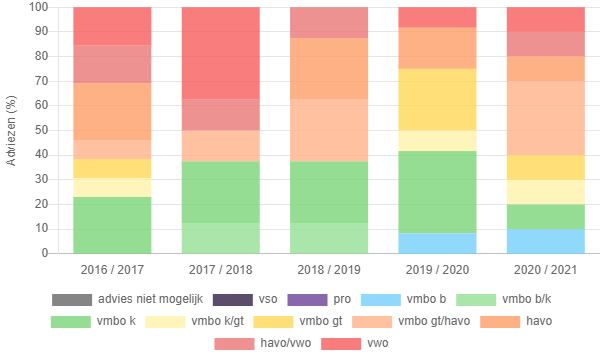 SchooljaarAantalPrO
%BB
%BB-KB
%KB
%KB-TL
%TL
%Mavo
%TL-Havo
%Havo
%Havo-VWO
%VWO
%2020-20211110%30%20%20%10%10%2019-2020128,3%33,3%8,3%25%25%16,7%8,3%2018-2019109,1%9,1%9,1%9,1%9,1%9,1%27,3%9,1%9,1%9,1%